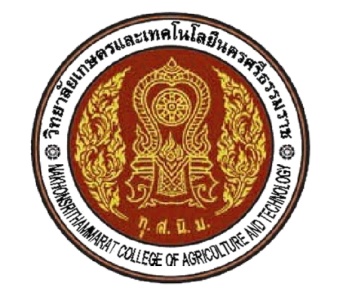 แผนการจัดการเรียนรู้สมรรถนะอาชีพและบูรณาการปรัชญาของเศรษฐกิจพอเพียงรหัสวิชา   2501 - 2601    วิชา การเพาะพันธุ์ปลาหลักสูตรประกาศนียบัตรวิชาชีพ (ปวช.)      พุทธศักราช 2556ประเภทวิชา  เกษตรกรรมภาคเรียนที่ 1   ปีการศึกษา  2559โดยชื่อ – สกุล นางสาวยุวดี  อุ้ยดำตำแหน่ง  ครูชำนาญการแผนกวิชา  ประมงวิทยาลัยเกษตรและเทคโนโลยีนครศรีธรรมราชสำนักงานคณะกรรมการการอาชีวศึกษา   กระทรวงศึกษาธิการแผนการจัดการเรียนรู้สมรรถนะอาชีพและบูรณาการปรัชญาของเศรษฐกิจพอเพียงรหัสวิชา   2601 - 2609    วิชา การเลี้ยงกบหลักสูตรประกาศนียบัตรวิชาชีพ (ปวช.)      พุทธศักราช 2556ประเภทวิชา  เกษตรกรรมภาคเรียนที่ 1   ปีการศึกษา  2559โดยชื่อ – สกุล นางสาวยุวดี  อุ้ยดำตำแหน่ง  ครูชำนาญการแผนกวิชา  ประมงวิทยาลัยเกษตรและเทคโนโลยีนครศรีธรรมราชสำนักงานคณะกรรมการการอาชีวศึกษา   กระทรวงศึกษาธิการแผนการจัดการเรียนรู้สมรรถนะอาชีพและบูรณาการปรัชญาของเศรษฐกิจพอเพียงรหัสวิชา   2501 - 1002    วิชา ปฎิบัติงานเกษตรหลักสูตรประกาศนียบัตรวิชาชีพ (ปวช.)      พุทธศักราช 2556ประเภทวิชา  เกษตรกรรมภาคเรียนที่ 1   ปีการศึกษา  2559โดยชื่อ – สกุล นางสาวยุวดี  อุ้ยดำตำแหน่ง  ครูชำนาญการแผนกวิชา  ประมงวิทยาลัยเกษตรและเทคโนโลยีนครศรีธรรมราชสำนักงานคณะกรรมการการอาชีวศึกษา   กระทรวงศึกษาธิการแผนการจัดการเรียนรู้สมรรถนะอาชีพและบูรณาการปรัชญาของเศรษฐกิจพอเพียงรหัสวิชา   2501 - 2602    วิชา การเลี้ยงปลาหลักสูตรประกาศนียบัตรวิชาชีพ (ปวช.)      พุทธศักราช 2556ประเภทวิชา  เกษตรกรรมภาคเรียนที่ 2   ปีการศึกษา  2559โดยชื่อ – สกุล นางสาวยุวดี  อุ้ยดำตำแหน่ง  ครูชำนาญการแผนกวิชา  ประมงวิทยาลัยเกษตรและเทคโนโลยีนครศรีธรรมราชสำนักงานคณะกรรมการการอาชีวศึกษา   กระทรวงศึกษาธิการแผนการจัดการเรียนรู้สมรรถนะอาชีพและบูรณาการปรัชญาของเศรษฐกิจพอเพียงรหัสวิชา   2501 - 1003    วิชา ทักษะวิชาชีพเกษตรหลักสูตรประกาศนียบัตรวิชาชีพ (ปวช.)      พุทธศักราช 2556ประเภทวิชา  เกษตรกรรมภาคเรียนที่ 2   ปีการศึกษา  2559โดยชื่อ – สกุล นางสาวยุวดี  อุ้ยดำตำแหน่ง  ครูชำนาญการแผนกวิชา  ประมงวิทยาลัยเกษตรและเทคโนโลยีนครศรีธรรมราชสำนักงานคณะกรรมการการอาชีวศึกษา   กระทรวงศึกษาธิการแผนการจัดการเรียนรู้สมรรถนะอาชีพและบูรณาการปรัชญาของเศรษฐกิจพอเพียงรหัสวิชา   2501 - 2671    วิชา โครงการเลี้ยงปลาหลักสูตรประกาศนียบัตรวิชาชีพ (ปวช.)      พุทธศักราช 2556ประเภทวิชา  เกษตรกรรมภาคเรียนที่ 2   ปีการศึกษา  2559โดยชื่อ – สกุล นางสาวยุวดี  อุ้ยดำตำแหน่ง  ครูชำนาญการแผนกวิชา  ประมงวิทยาลัยเกษตรและเทคโนโลยีนครศรีธรรมราชสำนักงานคณะกรรมการการอาชีวศึกษา   กระทรวงศึกษาธิการ